Мастер – класс по художественно – эстетическому развитиюПоделка из деревянных палочек для мороженного      «Снеговик»Актуальность:                             	В настоящее время актуальной проблемой становится полноценное развитие детей уже с дошкольного возраста. Немаловажную роль в успешности интеллектуального и психофизического развития ребенка играет ручной труд, который включает в себя, например изготовление поделок из различного материала.  Ручной труд благотворно влияет на психику ребенка, так как он успокаивает и расслабляет ее. Способствует развитию сенсомоторики - согласованности в работе глаз и рук, совершенствованию координации движений, гибкости, точности в выполнении действий. Развитие творческих конструктивных способностей идет с учетом индивидуальных возможностей каждого ребенка. Воспитывается усидчивость, самостоятельность, умение доводить начатое дело до конца. Ручной труд приносит ребенку новые принципиальные достижения.Цель:    изготовление поделки «Снеговик» из деревянных палочек для мороженого и элементов картона.Задачи: 1. научить детей самостоятельно изготавливать поделку;2. развивать конструктивные навыки, фантазию,  творчество, мелкую моторику;3. воспитывать усидчивость, аккуратность.                                                                                                                                                                                 Материал:Деревянные палочки для мороженного.Акварельные краски.Заготовки шляп из картона.Атласная ленточка.Клей.Ножницы.Ход работы:Знакомство детей с историей возникновения снеговика.Сегодня я расскажу Вам необычную и очень интересную историю снеговика и открою тайну его появления на свет. Представь себе, наших любимых, милых снеговичков  ранее изображали огромными, злыми снежными монстрами. И не зря — ведь когда-то зимы были намного холоднее, поэтому приносили в дома немало хлопот. Так, например,  в такой стране как Норвегия считалось, что рассматривать снеговиков ночью из-за штор опасно! Встретить снежную фигуру вечером считалось плохим знаком. Поэтому в темное время суток ее пытались обойти стороной. Это уже потом снеговики стали неотъемлемыми символами зимних праздников.На Руси снеговиков лепили с древних времен и уважали, как и обладателя зимы Мороза. Снеговиков просили об уменьшении сильных морозов.Дети приступают к изготовлению снеговика. Вырезаем заранее приготовленные педагогом шаблоны шляп из картона для снеговиков.Покрываем палочку белой краской.Приклеиваем с двух сторон  шляпы на деревянную палочку. Раскрашиваем шляпу.Акварельными красками рисуем глазки, нос, пуговки. Приклеиваем шарфик из атласной ленточки. 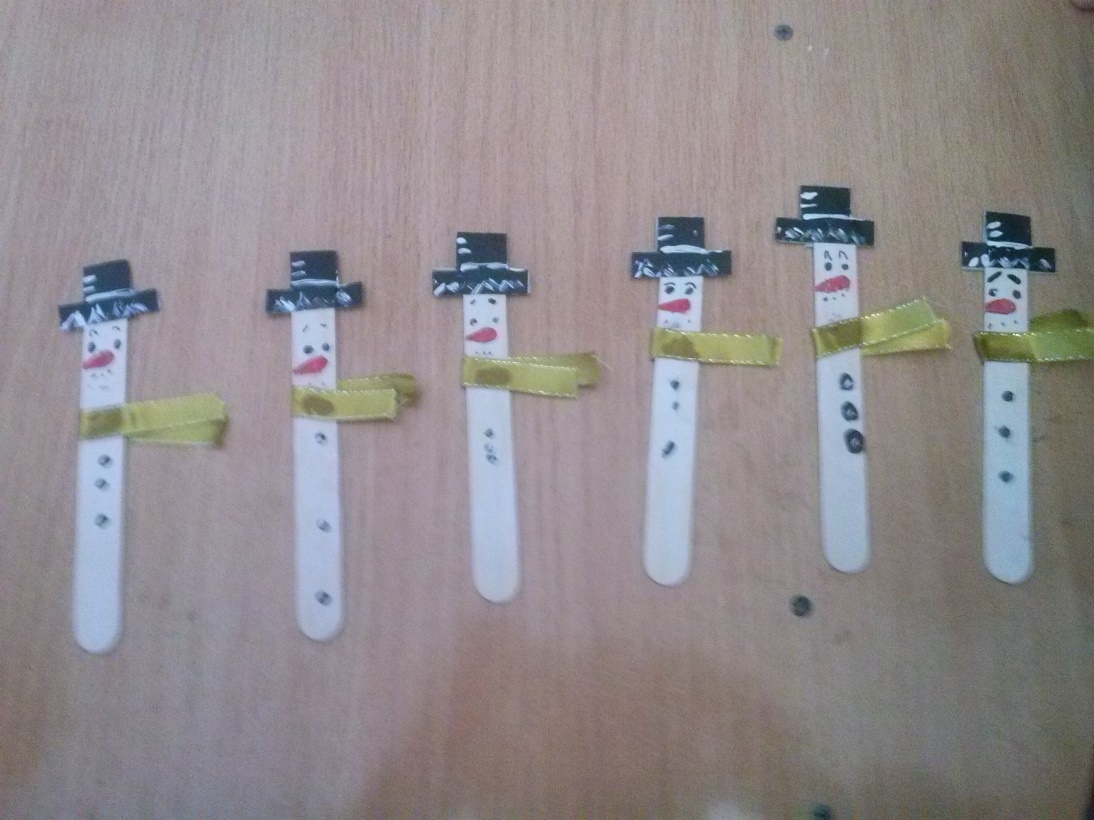 